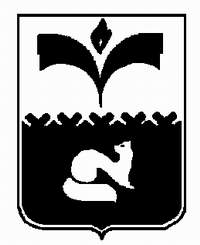 КОНТРОЛЬНО-СЧЕТНАЯ ПАЛАТА  ГОРОДА ПОКАЧИХанты-Мансийский автономный округ – Югра ПРИКАЗот 31.11.2015                                                                                                        №31Об утверждении стандарта финансового контроля «Экспертиза проектов муниципальных программ города Покачи»Для реализации положений пункта 7 части 2 статьи 9 Федерального закона от 07.02.2011 № 6-ФЗ «Об общих принципах организации и деятельности контрольно-счетных органов субъектов Российской Федерации и муниципальных образований» в соответствии с требованием статьи 11 Федерального закона от 07.02.2011 №6-ФЗ «Об общих принципах организации и деятельности контрольно-счетных органов субъектов Российской Федерации и муниципальных образований», на основании общих требований к стандартам внешнего государственного и муниципального контроля, утвержденных Коллегией Счетной палаты Российской Федерации (протокол от 12.05.2012 №21К (854)   П Р И К А З Ы В А Ю:1. Приложением к данному приказу утвердить стандарт финансового контроля «Экспертиза проектов муниципальных программ города Покачи».2. Настоящий приказ вступает в силу с момента его подписания.3. Контроль за выполнением приказа оставляю за собой.Председатель контрольно-счетной палаты города Покачи				            	           В. А. ШкурихинКОНТРОЛЬНО-СЧЕТНАЯ ПАЛАТА ГОРОДА ПОКАЧИСТАНДАРТ ФИНАНСОВОГО КОНТРОЛЯ «Экспертиза проектов муниципальных программ города Покачи»Утвержденприказом председателяконтрольно-счетной палатыгорода Покачиот 13.11.2015 №31ПОКАЧИ2015 годСодержаниеОбщие положения………………………………………………………...4Требования к проведению экспертизы проекта муниципального правового акта……………………………………………………………….53. Требования к оформлению результатов экспертизы………………...5Статья 1.  Общие положения1.    Стандарт «Экспертиза проектов муниципальных программ города Покачи» (далее – Стандарт) разработан в соответствии с Федеральным законом от 07.02.2011 № 6-ФЗ «Об общих принципах организации и деятельности контрольно-счетных органов субъектов Российской Федерации и муниципальных образований», Положением о Контрольно-счётной палате города Покачи, утверждённым решением Думы города от 27.03.2013 № 20  (далее – Положение о Контрольно-счётной палате).2.    Стандарт определяет общие требования и принципы проведения Контрольно-счётной палатой города Покачи (далее – КСП Покачи, КСП города) экспертизы проектов муниципальных программ города Покачи (далее – программы), а также проектов изменений действующих программ (далее – экспертиза проектов программ) в пределах полномочий и задач, возложенных на КСП города.3.    Стандарт является обязательным к применению сотрудниками КСП города и привлеченными экспертами, участвующими в проведении экспертизы проекта программы.4.    Экспертиза проекта программы осуществляется КСП Покачи на  основании пункта 7 части 2 статьи 9 Федерального закона от 07.02.2011 № 6-ФЗ «Об общих принципах организации и деятельности контрольно-счетных органов субъектов Российской Федерации и муниципальных образований» 5.    Целью экспертизы проекта программы является выявление или подтверждение отсутствия нарушений и недостатков проекта программы, создающих условия неправомерного и (или) неэффективного использования бюджетных средств города Покачи, невыполнения (неполного выполнения) задач и функций города Покачи. В ходе экспертизы осуществляются содержательное рассмотрение и оценка проекта программы.Экспертиза проекта  программы не предполагает оценку общего социального, экономического эффекта от реализации программы, определение масштаба и динамики негативных и позитивных социальных воздействий при принятии или непринятии программы. В пределах своей компетенции КСП города вправе выражать свое мнение по указанным аспектам.Экспертиза проекта программы включает оценку его соответствия основным направлениям государственной политики, установленным законами и иными нормативными правовыми актами  Российской Федерации, Ханты-Мансийского автономного округа-Югры и города Покачи в соответствующей сфере обеспечения жизнедеятельности города.Заключение КСП города по результатам экспертизы не должно содержать политических оценок проекта программы.6. Контрольно-счётная палата города Покачи проводит экспертизу проекта программы и готовит заключение по её результатам в течение 12 рабочих дней со дня поступления проекта программы в КСП, если иной срок составления заключения по итогам экспертизы программы не установлен Председателем КСП города.7.    Основными задачами экспертизы проекта программы являются оценки:1) соответствия положений проекта программы нормам законов и иных нормативных правовых актов, в том числе в части законности осуществления расходов на мероприятия программы за счет средств бюджета города Покачи;2) корректности определения конечных результатов программы, характере их динамики, способах расчёта и прогнозирования;3) целостности и связанности задач программы и мер по их выполнению;4) обоснованности заявленной потребности программы в ресурсах, полноты использования возможностей привлечения средств иных бюджетов бюджетной системы Российской Федерации, помимо бюджета города Покачи, а также средств иных источников для реализации программы.8.    При проведении экспертизы проектов программ КСП Покачи в рамках своей компетенции вправе отражать возможные коррупциогенные риски, усматриваемые в ходе ее проведения.Статья 2.  Требования к проведению экспертизы проекта муниципальной программы1.    Объем экспертизы проекта программы определяется Председателем КСП Покачи при назначении лица ответственного за проведение экспертизы исходя из целей и задач экспертизы и условий ее проведения (срока подготовки заключения, а также полноты представленных материалов и качества их оформления).2.    При проведении экспертизы проекта программы учитывается опыт контроля формирования и использования средств города Покачи в соответствующей сфере деятельности, результаты ранее проведенных контрольных и экспертно-аналитических мероприятий по данной программе.3.     Экспертиза проектов изменений программ осуществляется посредством анализа вопросов правомерности и обоснованности, как предлагаемых изменений, так и программы в целом с учётом предлагаемых изменений.Статья 3.  Требования к оформлению результатов экспертизы1.    По результатам проведения экспертизы составляется заключение КСП Покачи на проект программы (далее – заключение).2.  Заключение состоит из вводной, содержательной и заключительной частей.3.  Во вводной части заключения указываются реквизиты документов, по результатам рассмотрения, на основании и с учетом которых проведена экспертиза. Во вводной части заключения могут указываться привлеченные эксперты, чьи материалы были учтены при подготовке заключения.4.    В содержательной части заключения в зависимости от объема экспертизы отражаются выводы о:1) соответствии положений, содержащихся в программе нормам действующего законодательства, в том числе в части законности осуществления расходов на мероприятия программы за счет средств бюджета города Покачи;2) целостности и связанности задач программы и мер по их выполнению;3) корректности целевых показателей программы и их взаимосвязь с целями и задачами программы и мероприятиями программы;4) способах экономического обоснования финансовых потребностей программы и их допустимости при планировании мероприятий программы;5) допустимости и законности мероприятий программы;6) соответствии целей и задач муниципальной программы целям и задачам развития города Покачи, установленных Стратегией социально-экономического развития муниципального образования город Покачи.5.    При обнаружении в ходе проведения экспертизы проекта программы коррупциогенных факторов в заключении  КСП Покачи на проект программы должно быть сделано соответствующее указание.6.    Все суждения и оценки, отраженные в заключении, должны подтверждаться ссылками на исследованные положения проекта, а также ссылками на нормы законов и иных нормативных правовых актов (в случае выявления нарушения их положений).7.    В заключении КСП города на проект программы не даются рекомендации по утверждению или отклонению администрацией города представленного проекта программы.8.    Заключение КСП Покачи по результатам экспертизы проекта программы подписывается лицом проводившим экспертизу, о проведении экспертизы председателем КСП Покачи в листе согласования программы ставится соответствующая запись, после чего программа направляется в установленном порядке на согласование иным должностным лицам в соответствии с порядком согласования муниципальных правовых актов города Покачи.